ACADEMIC YEAR 2024/25MASTER IN APPLIED RESEARCH IN ECONOMICS AND BUSINESS (MAREB) APPLICATION FOR ADMISSIONPlease fill in this application form completely, with the only exception of the final section titled ‘for internal use’.MAREB has two specialization options: Applied Economics and Entrepreneurship. Please indicate which one are you interested in following:Master in Applied Researchin Economics and BusinessFacultat d’Economia i EmpresaEdifici B 
Universitat Autònoma de Barcelona08193 Bellaterra (Cerdanyola del Vallès) Barcelona, Spain e-mail: master.mareb@uab.cat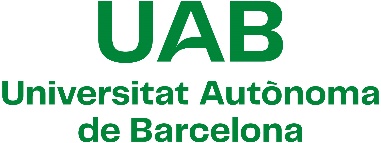 Applied EconomicsEntrepreneurshipA. PERSONAL INFORMATIONA. PERSONAL INFORMATIONA. PERSONAL INFORMATIONA. PERSONAL INFORMATIONA. PERSONAL INFORMATIONA. PERSONAL INFORMATIONA. PERSONAL INFORMATIONSurname / Family name       Surname / Family name       Surname / Family name                                       Name                                      Name                                      Name                                      Name      Date of birth : day     month         year       Date of birth : day     month         year       Date of birth : day     month         year       Date of birth : day     month         year       Date of birth : day     month         year       Gender     M     F  Gender     M     F  Country of birth                Country of birth                Country of birth                Country of birth                Nationality                     Nationality                     Nationality                     Country of residence       Country of residence       Country of residence       Country of residence       ID/passport number      ID/passport number      ID/passport number      Contact address during the master coursesContact address during the master coursesContact address during the master coursesContact address during the master coursesContact address during the master coursesContact address during the master coursesContact address during the master coursesTelephone        Telephone        Telephone        Telephone        Telephone        Telephone        Fax          e-mail              e-mail              e-mail              e-mail              e-mail              e-mail              e-mail              B. EDUCATIONB. EDUCATIONB. EDUCATIONB. EDUCATIONB. EDUCATIONB. EDUCATIONB. EDUCATIONB. EDUCATION
Undergraduate and postgraduate studies: 
Undergraduate and postgraduate studies: 
Undergraduate and postgraduate studies: 
Undergraduate and postgraduate studies: 
Undergraduate and postgraduate studies: 
Undergraduate and postgraduate studies: 
Undergraduate and postgraduate studies: 
Undergraduate and postgraduate studies: UniversityStudies/degree:Studies/degree:             Started:              Started:              Started: Completed:Completed:Please provide details about any pending exam or studies that will be completed by September 2020:Please provide details about any pending exam or studies that will be completed by September 2020:Please provide details about any pending exam or studies that will be completed by September 2020:Please provide details about any pending exam or studies that will be completed by September 2020:Please provide details about any pending exam or studies that will be completed by September 2020:Please provide details about any pending exam or studies that will be completed by September 2020:Please provide details about any pending exam or studies that will be completed by September 2020:Please provide details about any pending exam or studies that will be completed by September 2020:C. ACADEMIC REFERENCESC. ACADEMIC REFERENCESC. ACADEMIC REFERENCESC. ACADEMIC REFERENCESC. ACADEMIC REFERENCESC. ACADEMIC REFERENCESC. ACADEMIC REFERENCESC. ACADEMIC REFERENCESPlease provide details about two professors to whom you have asked to send recommendation letters supporting your application (the letters should be sent by them to the master’s coordinator)1st reference:                                                                    2nd reference:Please provide details about two professors to whom you have asked to send recommendation letters supporting your application (the letters should be sent by them to the master’s coordinator)1st reference:                                                                    2nd reference:Please provide details about two professors to whom you have asked to send recommendation letters supporting your application (the letters should be sent by them to the master’s coordinator)1st reference:                                                                    2nd reference:Please provide details about two professors to whom you have asked to send recommendation letters supporting your application (the letters should be sent by them to the master’s coordinator)1st reference:                                                                    2nd reference:Please provide details about two professors to whom you have asked to send recommendation letters supporting your application (the letters should be sent by them to the master’s coordinator)1st reference:                                                                    2nd reference:Please provide details about two professors to whom you have asked to send recommendation letters supporting your application (the letters should be sent by them to the master’s coordinator)1st reference:                                                                    2nd reference:Please provide details about two professors to whom you have asked to send recommendation letters supporting your application (the letters should be sent by them to the master’s coordinator)1st reference:                                                                    2nd reference:Please provide details about two professors to whom you have asked to send recommendation letters supporting your application (the letters should be sent by them to the master’s coordinator)1st reference:                                                                    2nd reference:Name:      Name:      Name:      Name:      Name:      Name:      Name:      Name:      Position:      Position:      Position:      Position:      Position:      Position:      Position:      Position:      Department and University:      Department and University:      Department and University:      Department and University:      Department and University:      Department and University:      Department and University:      Department and University:      e-mail:       e-mail:       e-mail:       e-mail:       e-mail:       e-mail:      e-mail:      e-mail:      D. PAYMENT OF FEES AND STAY AT UABD. PAYMENT OF FEES AND STAY AT UABD. PAYMENT OF FEES AND STAY AT UABD. PAYMENT OF FEES AND STAY AT UABD. PAYMENT OF FEES AND STAY AT UABD. PAYMENT OF FEES AND STAY AT UABD. PAYMENT OF FEES AND STAY AT UABD. PAYMENT OF FEES AND STAY AT UABPlease tick the option that best describes how you plan to pay for your studies and stay at UAB:  1. Own finances  2. Current employer  3. Scholarships and grants. → Please provide the following details: Please tick the option that best describes how you plan to pay for your studies and stay at UAB:  1. Own finances  2. Current employer  3. Scholarships and grants. → Please provide the following details: Please tick the option that best describes how you plan to pay for your studies and stay at UAB:  1. Own finances  2. Current employer  3. Scholarships and grants. → Please provide the following details: Please tick the option that best describes how you plan to pay for your studies and stay at UAB:  1. Own finances  2. Current employer  3. Scholarships and grants. → Please provide the following details: Please tick the option that best describes how you plan to pay for your studies and stay at UAB:  1. Own finances  2. Current employer  3. Scholarships and grants. → Please provide the following details: Please tick the option that best describes how you plan to pay for your studies and stay at UAB:  1. Own finances  2. Current employer  3. Scholarships and grants. → Please provide the following details: Please tick the option that best describes how you plan to pay for your studies and stay at UAB:  1. Own finances  2. Current employer  3. Scholarships and grants. → Please provide the following details: Please tick the option that best describes how you plan to pay for your studies and stay at UAB:  1. Own finances  2. Current employer  3. Scholarships and grants. → Please provide the following details: Scholarship or grant name and type:                Scholarship or grant name and type:                Scholarship or grant name and type:                Scholarship or grant name and type:                Scholarship or grant name and type:                Scholarship or grant name and type:                Scholarship or grant name and type:                Scholarship or grant name and type:                Awarding institution:                                           Awarding institution:                                           Awarding institution:                                           Awarding institution:                                           Awarding institution:                                           Awarding institution:                                           Awarding institution:                                           Awarding institution:                                           Have you applied for the scholarship? Have you applied for the scholarship? Have you applied for the scholarship? Have you applied for the scholarship?     Yes    No:      Yes    No:      Yes    No:      Yes    No:  Has the scholarship been awarded?  Has the scholarship been awarded?  Has the scholarship been awarded?  Has the scholarship been awarded?      Yes    No:    → Expected date of award:           Yes    No:    → Expected date of award:           Yes    No:    → Expected date of award:           Yes    No:    → Expected date of award:       E.  DETAILS OF PERSON TO CONTACT IN CASE OF EMERGENCY.E.  DETAILS OF PERSON TO CONTACT IN CASE OF EMERGENCY.E.  DETAILS OF PERSON TO CONTACT IN CASE OF EMERGENCY.E.  DETAILS OF PERSON TO CONTACT IN CASE OF EMERGENCY.E.  DETAILS OF PERSON TO CONTACT IN CASE OF EMERGENCY.E.  DETAILS OF PERSON TO CONTACT IN CASE OF EMERGENCY.E.  DETAILS OF PERSON TO CONTACT IN CASE OF EMERGENCY.E.  DETAILS OF PERSON TO CONTACT IN CASE OF EMERGENCY.Please provide contact details of who should be contacted in case of emergencyPlease provide contact details of who should be contacted in case of emergencyPlease provide contact details of who should be contacted in case of emergencyPlease provide contact details of who should be contacted in case of emergencyPlease provide contact details of who should be contacted in case of emergencyPlease provide contact details of who should be contacted in case of emergencyPlease provide contact details of who should be contacted in case of emergencyPlease provide contact details of who should be contacted in case of emergencyName and SurnameName and Surnamee-maile-mailTelephone (include international code)Telephone (include international code)Address
                                                                                                                                      
                                                                                                                                          
                                                                                                                                            Address
                                                                                                                                      
                                                                                                                                          
                                                                                                                                            Address
                                                                                                                                      
                                                                                                                                          
                                                                                                                                            Address
                                                                                                                                      
                                                                                                                                          
                                                                                                                                            Address
                                                                                                                                      
                                                                                                                                          
                                                                                                                                            Address
                                                                                                                                      
                                                                                                                                          
                                                                                                                                            Address
                                                                                                                                      
                                                                                                                                          
                                                                                                                                            Address
                                                                                                                                      
                                                                                                                                          
                                                                                                                                            
Name                                                                                                        Date



Name                                                                                                        Date



Name                                                                                                        Date



Name                                                                                                        Date



Name                                                                                                        Date



Name                                                                                                        Date



Name                                                                                                        Date



Name                                                                                                        Date


